
SPISAK SUDSKIH TUMAČA ZA GRAD DOLJEVAC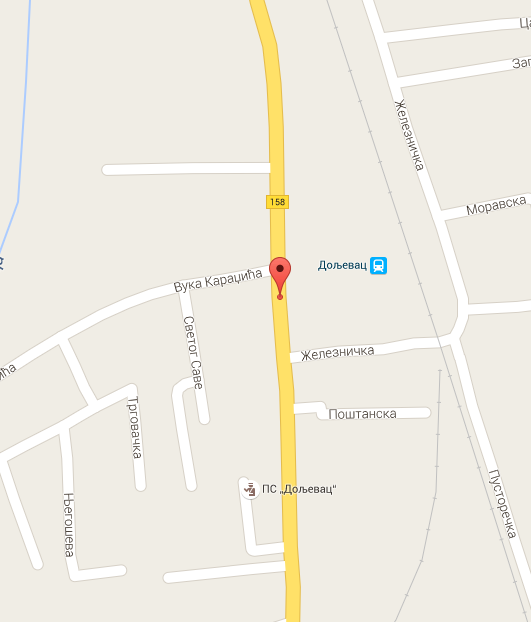 Sudski tumač za engleski jezik Doljevac
Sudski tumač za hebrejski jezik Doljevac
Sudski tumač za nemački jezik Doljevac
Sudski tumač za persijski jezik Doljevac
Sudski tumač za francuski jezik Doljevac
Sudski tumač za hrvatski jezik Doljevac
Sudski tumač za italijanski jezik Doljevac
Sudski tumač za japanski jezik Doljevac
Sudski tumač za ruski jezik Doljevac
Sudski tumač za latinski jezik Doljevac
Sudski tumač za norveški jezik Doljevac
Sudski tumač za mađarski jezik Doljevac
Sudski tumač za švedski jezik Doljevac
Sudski tumač za makedonski jezik Doljevac
Sudski tumač za španski jezik Doljevac
Sudski tumač za pakistanski jezik Doljevac
Sudski tumač za kineski jezik Doljevac
Sudski tumač za znakovni jezik DoljevacSudski tumač za bosanski jezik Doljevac
Sudski tumač za poljski jezik Doljevac
Sudski tumač za arapski jezik Doljevac
Sudski tumač za portugalski jezik Doljevac
Sudski tumač za albanski jezik Doljevac
Sudski tumač za romski jezik Doljevac
Sudski tumač za belgijski jezik Doljevac
Sudski tumač za rumunski jezik Doljevac
Sudski tumač za bugarski jezik Doljevac
Sudski tumač za slovački jezik Doljevac
Sudski tumač za češki jezik Doljevac
Sudski tumač za slovenački jezik Doljevac
Sudski tumač za danski jezik Doljevac
Sudski tumač za turski jezik Doljevac
Sudski tumač za finski jezik Doljevac
Sudski tumač za ukrajinski jezik Doljevac
Sudski tumač za grčki jezik Doljevac
Sudski tumač za holandski jezik Doljevac
Sudski tumač za korejski jezik Doljevac
Sudski tumač za estonski jezik DoljevacLokacijaul. Nikole Tesle bb, 18410 DoljevacInternetakademijaoxford.comTelefon069/4 – 5555 - 84Radno vreme8:00 AM – 4:00 PM9:00 AM – 2:00 PM (Subotom)